ГЕЛЕНДЖИК,    «НА  КУРЗАЛЬНОЙ»   Лето 2022Гостевой дом «На Курзальной» расположен в центральной части Геленджика в р-не Толстого мыса с выходом на песчаную зону центрального городского пляжа. Геленджик - это одно из популярных направлений среди курортов Краснодарского края. Геленджик - город солнца, отдыха и веселья - расположен на берегу живописной Геленджикской бухты Черного моря, где чистое море, благоустроенные пляжи, фешенебельные рестораны и доступные кафе, стильные ночные клубы, масса исторических и природных достопримечательностей,  превосходная лечебная база. В Геленджике вы можете посетить аквапарки - "Бегемот" и "Золотая бухта" (самый лучший аквапарк в Росссии); дельфинарий, туристский комплекс развлечений и спорта «Олимп», включающий в себя канатную дорогу со смотровой площадкой, кафе и рестораны, ночные дискотеки, дегустационный зал Кубанских вин, дайвинг, морские прогулки, рынки и магазины. Гостевой дом «На Курзальной» находится в тихом месте - это 2-х этажное здание с мансардным этажом. Во дворе есть 2 с/у, 2 душа, место для стирки, Wi-fi. Недалеко от гостевого дома располагаются 2 магазина «Магнит», рынок «На полевой», Центральный парк аттракционов. 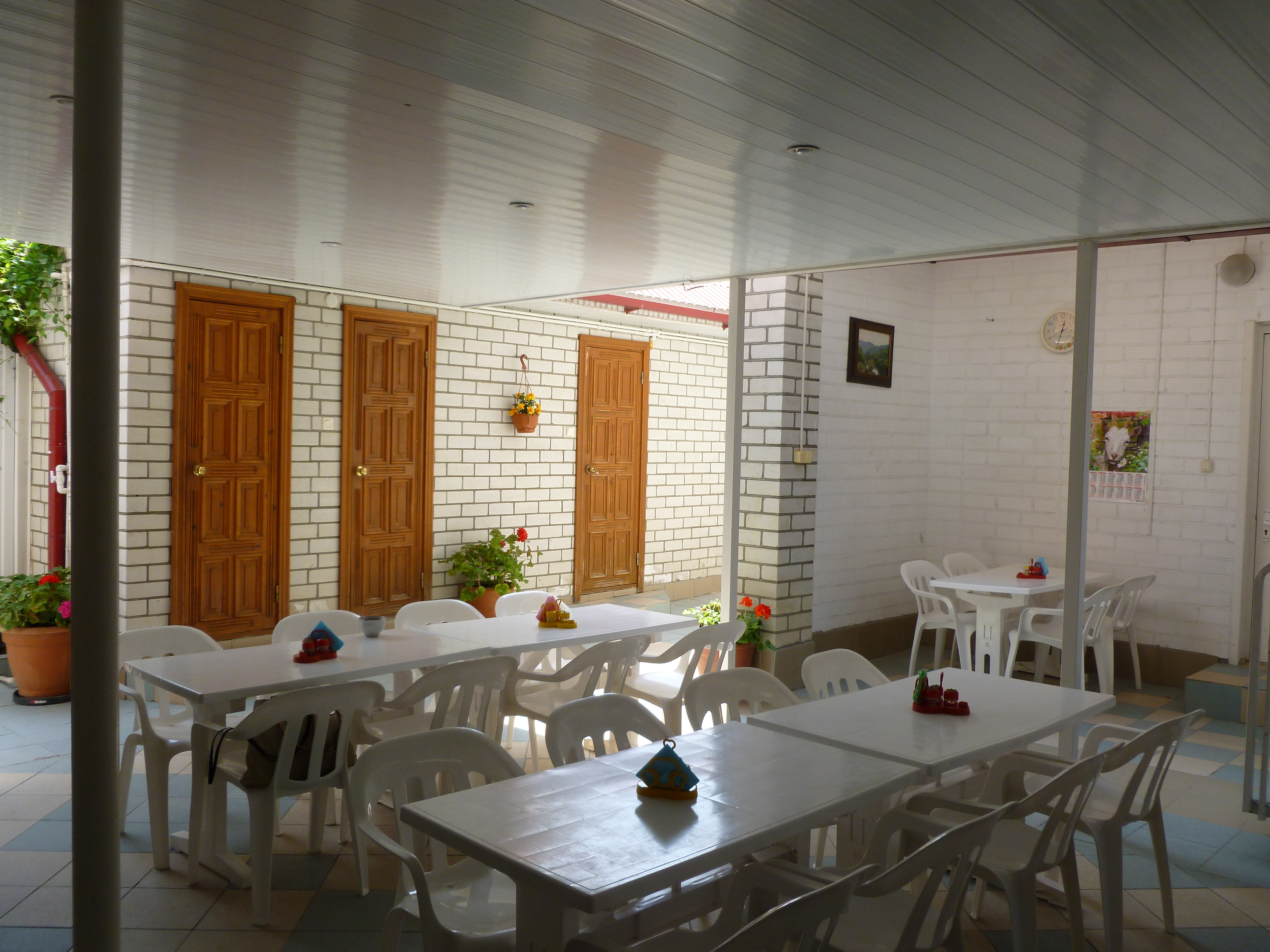 Размещение: «Эконом» 2-х, 3-х, 4-х местные номера с удобствами на этаже на 5 номеров (2WC, 1 душ)  (кондиционер, раздельные или двуспальные кровати, тумбочки, шкаф, возможно доп. место-кресло-кровать). «Блок» 2-х местные номера с удобствами на 2 номера (2+2) (ТВ, кондиционер, двуспальные кровати, тумбочки, шкаф).«Стандарт №5 на 2 этаже» 2-х местные номера с удобствами (WC,  душ, ТВ, кондиционер, кровати, тумбочки, шкаф, возможно доп. место-кресло-кровать).Пляж: 7 мин – песчаный,  мелко-галечный.  Питание: На первом этаже расположены 2 кухни для самостоятельного приготовления пищи(в доме и на улице), оборудованная газовыми плитами, холодильниками и набором посуды, ТВ,  СВ-печами, зонами отдыха. Дети: до 12 лет скидка на проезд – 200 руб.Стоимость тура на 1 человека (7 ночей)В стоимость входит: проезд на автобусе, проживание в номерах выбранной категории, сопровождение, страховка от несчастного случая.Курортный сбор за доп. плату.Выезд из Белгорода  еженедельно по пятницам.Хочешь классно отдохнуть – отправляйся с нами в путь!!!!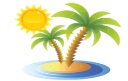 ООО  «Турцентр-ЭКСПО»                                        г. Белгород, ул. Щорса, 64 а,  III этаж                                                                                                            Остановка ТРЦ «Сити Молл Белгородский»     www.turcentr31.ru      т./ф: (4722) 28-90-40;  тел: (4722) 28-90-45;    +7-951-769-21-41РазмещениеЗаездыЭКОНОМ2-х, 3-х, 4-х мест. с удоб. на этажеЭКОНОМ2-х, 3-х, 4-х мест. с удоб. на этажеБЛОК2-х мест.с удоб. на 2 номера (2+2)СТАНДАРТ №52-х мест. с удоб.СТАНДАРТ №52-х мест. с удоб.РазмещениеЗаездыЭКОНОМ2-х, 3-х, 4-х мест. с удоб. на этажеЭКОНОМ2-х, 3-х, 4-х мест. с удоб. на этажеБЛОК2-х мест.с удоб. на 2 номера (2+2)Основное местоДоп. место дети до 12 лет (кресло-кровать)РазмещениеЗаездыОсновное местоДоп. место дети до 12 лет (кресло-кровать)БЛОК2-х мест.с удоб. на 2 номера (2+2)Основное местоДоп. место дети до 12 лет (кресло-кровать)03.06.-12.06.8800740092509500775010.06.-19.06.8950755094509800785017.06.-26.06.92507650975010350825024.06.-03.07.94507750995010950845001.07.-10.07.970079501015011450885008.07.-17.07.980080001015011450885015.07.-24.07.995082501035011650915022.07.-31.07.995082501035011650915029.07.-07.08.995082501035011650915005.08.-14.08.995082501035011650915012.08.-21.08.995082501035011650915019.08.-28.08.995082501035011650915026.08.-04.09.94507800985010850845002.09.-11.09.92507700965010550815009.09.-18.09.9000760094509850785016.09.-25.09.88007400925095007750